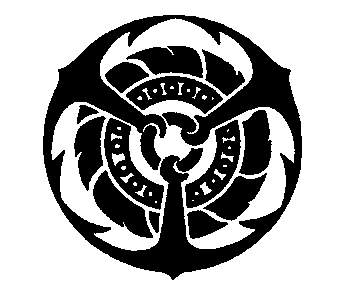 มคอ.7 รายงานผลการดำเนินการของหลักสูตร	หลักสูตร	 วิศวกรรมศาสตรบัณฑิต สาขาวิชาวิศวกรรมไฟฟ้า	Bachelor of Engineering Program in Electrical 	Engineeringกองวิชาวิศวกรรมศาสตร์ฝ่ายศึกษา โรงเรียนนายเรือการรายงานผลการดำเนินการของหลักสูตร 					กองวิชา			ฝ่ายศึกษา โรงเรียนนายเรือประจำปีการศึกษา			วันที่รายงาน			หมวดที่ 1 ข้อมูลทั่วไป 1. รหัสหลักสูตร											2. ระดับคุณวุฒิ											หมวดที่ 6 สรุปการประเมินหลักสูตร1. การประเมินจาก นนร.ชั้นปีที่ 5 ที่กำลังจะสำเร็จการศึกษา (รายงานตามปีที่สำรวจ)   วันที่สำรวจ				 (ให้แนบผลการสำรวจมาประกอบด้วย)1.1 ข้อวิพากษ์ที่สำคัญจากผลการประเมิน และข้อคิดเห็นของคณาจารย์ต่อผลการประเมิน1.2 ข้อเสนอการเปลี่ยนแปลงในหลักสูตร จากผลการประเมินข้อ 1.1 2. การประเมินจากผู้มีส่วนเกี่ยวข้อง 	อธิบายกระบวนการประเมิน โดยประเมินจากผู้ใช้บัณฑิต หรือ ผู้มีส่วนเกี่ยวข้อง และจากภายนอก 2.1 ข้อวิพากษ์ที่สำคัญจากผลการประเมิน และข้อคิดเห็นของคณาจารย์ต่อผลการประเมิน2.2 ข้อเสนอการเปลี่ยนแปลงในหลักสูตร จากผลการประเมินข้อ 2.1 (ถ้ามี)3. การประเมินคุณภาพหลักสูตร ตามกรอบมาตรฐานคุณวุฒิ ฯ	ผลการดำเนินการบรรลุตามเป้าหมายตัวบ่งชี้ทั้งหมดอยู่ในเกณฑ์ดีต่อเนื่อง 2 ปีการศึกษา เพื่อติดตาม           
การดำเนินการตาม TQF ต่อไป ทั้งนี้เกณฑ์การประเมินผ่าน คือ มีการดำเนินงานตามข้อ 1 – 5 และอย่างน้อยร้อยละ 80 ของตัวบ่งชี้ผลการดำเนินงานที่ระบุไว้ในแต่ละปีหมวดที่ 7 คุณภาพของการสอน1. การประเมินรายวิชาที่เปิดสอนในปีที่รายงาน	รายวิชาที่มีการประเมินคุณภาพการสอน และแผนการปรับปรุงจากผลการประเมินระบุรหัสและชื่อรายวิชาที่มีการประเมินคุณภาพการสอนพร้อมวิธีการประเมิน เช่น ประเมินโดยนักศึกษา เป็นต้น และแผนปฏิบัติการที่ได้ดำเนินการไปแล้วผลการประเมินประสิทธิภาพการสอนในภาพรวมของหลักสูตร																																																																	 แนวทางการดำเนินการ เพื่อพัฒนาประสิทธิภาพการสอนของอาจารย์ในหลักสูตร																																																																																																																																 2. การปฐมนิเทศอาจารย์ใหม่	การปฐมนิเทศเพื่อชี้แจงหลักสูตร    มี             ไม่มี              	หากมีการปฐมนิเทศให้ระบุจำนวนอาจารย์ใหม่ที่เข้าร่วมปฐมนิเทศ	จำนวน		คน 	2.1 สรุปสาระสำคัญในการดำเนินการ	2.2 หากไม่มีการจัดปฐมนิเทศ ให้แสดงเหตุผลที่ไม่ได้ดำเนินการ3. กิจกรรมการพัฒนาวิชาชีพของอาจารย์และบุคลากรสายสนับสนุน	3.1 กิจกรรมที่จัดหรือเข้าร่วม  	      ให้ระบุกิจกรรมที่สถาบัน ฯ จัดหรือหน่วยอื่นที่ไม่ใช่สถาบัน ฯ จัด จำนวนอาจารย์ และบุคลากรสายสนับสนุน
ที่เข้าร่วมแต่ละกิจกรรม	3.2 สรุปข้อคิดเห็น และประโยชน์ที่ผู้เข้าร่วมกิจกรรมได้รับ (สรุปจากผลการประเมินของผู้เข้าร่วมกิจกรรม)หมวดที่ 8 ข้อคิดเห็น และข้อเสนอแนะเกี่ยวกับคุณภาพหลักสูตร จากผู้ประเมินภายใน ฝศษ.รร.นร.1. ข้อคิดเห็นหรือสาระที่ได้รับการเสนอแนะจากผู้ประเมิน และความเห็นของหลักสูตร/ผู้รับผิดชอบหลักสูตรต่อข้อคิดเห็นหรือสาระที่ได้รับการเสนอแนะ 2. การนำไปดำเนินการ เพื่อการวางแผนหรือปรับปรุงหลักสูตร จากผลการประเมินตามข้อ 1หมวดที่ 9 แผนการดำเนินการเพื่อพัฒนาหลักสูตร1. ความก้าวหน้าของการดำเนินงานตามแผนที่เสนอในรายงานของปีที่ผ่านมา 	ระบุแผนการดำเนินการแต่ละแผน กำหนดเวลาที่แล้วเสร็จ ผู้รับผิดชอบ ความสำเร็จของแผน และเหตุผลที่ไม่สามารถดำเนินการได้สำเร็จ2. ข้อเสนอในการพัฒนาหลักสูตร	2.1 ข้อเสนอในการปรับโครงสร้างหลักสูตร (จำนวนหน่วยกิต รายวิชาแกน  รายวิชาเลือก ฯ)	2.2 ข้อเสนอในการเปลี่ยนแปลงรายวิชา (การเปลี่ยนแปลง เพิ่มหรือลดเนื้อหาในรายวิชา การเปลี่ยนแปลงวิธีการสอน และการประเมินสัมฤทธิผลรายวิชา ฯ)	2.3 กิจกรรมการพัฒนาคณาจารย์และบุคลากรสายสนับสนุน  3. แผนปฏิบัติการใหม่สำหรับปีการศึกษาต่อไป	ระบุแผนปฏิบัติการแต่ละแผน วันที่คาดว่าจะสิ้นสุดแผน และผู้รับผิดชอบอาจารย์ผู้รับผิดชอบหลักสูตร ระบุชื่อหลักสูตร								ลายเซ็น  :					  วันที่รายงาน:						ผู้อำนวยการกองวิชา ระบุชื่อกองวิชา											ลายเซ็น  : 					วันที่รายงาน:						เห็นชอบโดย พล.ร.ต.				 		        หน.ฝศษ.รร.นร. 		   	/	/	3. อาจารย์ผู้รับผิดชอบหลักสูตร 4. ผลงานทางวิชาการของอาจารย์ผู้รับผิดชอบหลักสูตร 5. สถานที่ตั้งและสถานที่จัดการเรียนการสอนหมวดที่ 2 ข้อมูลเชิงสถิติ1. จำนวน นนร.ชั้นปีที่ 1 ที่รับเข้าในปีการศึกษาที่รายงาน	จำนวน		คน                                    2. จำนวน นนร.ที่สำเร็จการศึกษาในปีที่รายงาน  	2.1 จำนวน นนร.ที่สำเร็จการศึกษาก่อนกำหนดเวลาของหลักสูตร		จำนวน		คน                                       	2.2 จำนวน นนร.ที่สำเร็จการศึกษาตามกำหนดเวลาของหลักสูตร		จำนวน		คน                                      	2.3 จำนวน นนร.ที่สำเร็จการศึกษาหลังกำหนดเวลาของหลักสูตร		จำนวน		คน                                       3. รายละเอียดเกี่ยวกับอัตราการสำเร็จการศึกษา	3.1 ร้อยละของ นนร.ที่สำเร็จการศึกษาตามหลักสูตร  			ร้อยละ		                                                      (คำนวณจากจำนวน นนร.ที่จบการศึกษาตามข้อ 2.2 และจำนวน นนร.ทั้งหมดที่รับเข้าในหลักสูตร) 4. จำนวนและร้อยละของ นนร.ที่สอบผ่าน ตามแผนการศึกษาของหลักสูตรในแต่ละปี* หมายเหตุ     นนร. ชั้นปีที่ 1 และหรือ 2 ที่ยังไม่แยกสาขาวิชา ในนำเสนอ จำนวน นนร.ทั้งหมดในชั้นปีนั้น ๆ 5. ปัจจัย/สาเหตุที่มีผลกระทบต่อจำนวน นนร. ตามแผนการศึกษา6. ภาวะการได้งานทำของบัณฑิตภายในระยะ 1 ปี หลังสำเร็จการศึกษา	ร้อยละ		หมวดที่ 3 การเปลี่ยนแปลงที่มีผลกระทบต่อหลักสูตร1. การเปลี่ยนแปลงภายใน รร.นร. (ถ้ามี) ที่มีผลกระทบต่อหลักสูตร ในช่วง 2 ปีที่ผ่านมา2. การเปลี่ยนแปลงภายนอก รร.นร. (ถ้ามี) ที่มีผลกระทบต่อหลักสูตร ในช่วง 2 ปีที่ผ่านมา หมวดที่ 4 ข้อมูลสรุปรายวิชาของหลักสูตร1. สรุปผลรายวิชาที่เปิดสอนในภาคการศึกษา/ปีการศึกษา    	ระบุรายวิชาที่เปิดสอนทั้งหมดในปีการศึกษานั้น พร้อมจำนวน นนร.ที่เรียน  สอบผ่านในแต่ละรายวิชา และการกระจายของระดับคะแนนในแต่ละรายวิชา 2. การวิเคราะห์รายวิชาที่มีผลการเรียนไม่ปกติ 	ระบุรหัสและชื่อรายวิชาที่มีการแจกแจงระดับคะแนนไม่ปกติ เช่น นักศึกษาได้ระดับคะแนนสูงมากหรือ
ต่ำเกินไป หรือต่างไปจากเกณฑ์มาตรฐานการให้ระดับคะแนนในแต่ละรายวิชา หรือ นนร.สอบตกมากเกินไป 
การสอนไม่ตรงกับเนื้อหาที่กำหนดของรายวิชา เป็นต้น นอกจากนี้ให้ระบุวิธีการตรวจสอบสาเหตุความผิดปกติ  เหตุผลที่ทำให้เกิดความไม่ปกติจากข้อกำหนดหรือเกณฑ์ที่ตั้งไว้ และมาตรการแก้ไขที่ได้ดำเนินการไปแล้ว  
(หากจำเป็นให้แนบข้อสรุปการประเมินและแนวทางการแก้ไขที่ได้ดำเนินการมาแล้วด้วย)3. การเปิดรายวิชาในภาคหรือปีการศึกษา 3.1 รายวิชาที่ไม่ได้เปิดสอนตามแผนการศึกษา และเหตุผลที่ไม่ได้เปิดสอน      ให้ระบุรหัสและชื่อรายวิชาที่ไม่ได้เปิดสอนตามแผนการศึกษา พร้อมทั้งอธิบายเหตุผลที่ไม่ได้เปิดสอนและมาตรการทดแทนที่ได้ดำเนินการ (ถ้ามี) เช่น เป็นรายวิชาแกนที่ต้องเปิดตามแผนการศึกษาแต่ขาดผู้สอน หรือจำนวน นนร.ลงทะเบียนเรียนน้อยเกินไป และได้ดำเนินการปรับแผนการเปิดรายวิชา เพื่อเป็นการประกันว่า นนร.สามารถลงทะเบียนเรียนตามแผนการศึกษาได้ในภาคการศึกษาต่อไป3.2 วิธีแก้ไขกรณีที่มีการสอนเนื้อหาในรายวิชาไม่ครบถ้วน           ให้ระบุรหัสและชื่อรายวิชา สาระหรือหัวข้อที่ขาด สาเหตุที่ไม่ได้สอนสาระหรือหัวข้อดังกล่าว 
พร้อมวิธีแก้ไข (ถ้ามี) เช่น สาระที่ขาดและจำเป็นต้องสอนเพื่อใช้เป็นพื้นฐานของรายวิชาอื่นได้เพิ่มหัวข้อหรือสาระที่ขาดในรายวิชาที่สูงขึ้น เป็นต้น หมวดที่ 5 การบริหารหลักสูตร5.1 การบริหารหลักสูตร		ให้ระบุปัญหาในการบริหารหลักสูตร ผลกระทบของปัญหาต่อสัมฤทธิผลตามวัตถุประสงค์ของหลักสูตร 
แนวทางการป้องกันและแก้ไขปัญหาในอนาคตดัชนีบ่งชี้ผลการดำเนินงานผลการดำเนินงานผลการดำเนินงานคำอธิบายดัชนีบ่งชี้ผลการดำเนินงานมีไม่มีคำอธิบาย1. อาจารย์ประจำหลักสูตรอย่างน้อยร้อยละ 80 
มีส่วนร่วมในการประชุมเพื่อวางแผน ติดตาม และทบทวนการดำเนินงานหลักสูตร2. มีรายละเอียดของหลักสูตรตามแบบ มคอ.2 
ที่สอดคล้องกับกรอบมาตรฐานคุณวุฒิแห่งชาติ หรือมาตรฐานคุณวุฒิสาขา/สาขาวิชา (ถ้ามี)3. มีรายละเอียดของรายวิชา ตามแบบ มคอ.3 
อย่างน้อยก่อนการเปิดสอนในแต่ละภาคการศึกษา
ให้ครบทุกวิชา4. จัดทำรายงานผลการดำเนินการของรายวิชา 
ตามแบบ มคอ.5 ภายใน 30 วัน หลังสิ้นสุดภาคการศึกษาที่เปิดสอนให้ครบทุกรายวิชา5. จัดทำรายงานผลการดำเนินการของหลักสูตร
ตามแบบ มคอ.7 ภายใน 60 วันหลังสิ้นสุดปีการศึกษา6. มีการทวนสอบผลสัมฤทธิ์ของ นนร.ตามมาตรฐานผลการเรียนรู้ที่กำหนดใน มคอ.3 อย่างน้อยร้อยละ 25 ของรายวิชาที่เปิดสอนในแต่ละปีการศึกษา7. มีการพัฒนา/ปรับปรุง การจัดการเรียนการสอน กลยุทธ์การสอนหรือการประเมินผลการเรียนรู้ 
จากผลการดำเนินงานที่รายงานใน มคอ.7 ปีที่แล้ว8. อาจารย์ใหม่ (ถ้ามี) ทุกคนได้รับการปฐมนิเทศ และผู้บริหารใหม่ (ถ้ามี) ได้รับการชี้แจงด้าน
การจัดการเรียนการสอน9. อาจารย์ประจำหลักสูตรทุกคนได้รับการพัฒนาทางวิชาการและ/หรือวิชาชีพอย่างน้อยปีละ 1 ครั้ง10. จำนวนบุคลากรสนับสนุนการเรียนการสอน 
(ถ้ามี) ได้รับการพัฒนาทางวิชาการและ/หรือวิชาชีพไม่น้อยกว่าร้อยละ 50 ต่อปี11. ระดับความพึงพอใจของ นนร.ชั้นปีที่ 5 หรือบัณฑิตใหม่ ที่มีต่อคุณภาพหลักสูตร เฉลี่ยไม่น้อยกว่า 3.5 จากคะแนนเต็ม 5.012. ระดับความพึงพอใจของผู้ใช้บัณฑิตที่มีต่อบัณฑิตใหม่ เฉลี่ยไม่น้อยกว่า 3.5 จากคะแนนเต็ม 5.0ชั้นปี/รหัสวิชา/ชื่อวิชาการประเมินคุณภาพการสอน โดย นนร.การประเมินคุณภาพการสอน โดย นนร.การประเมินคุณภาพการสอนโดยวิธีอื่น ๆ ระบุ (ถ้ามี)แผนการปรับปรุง 
จากผลการประเมินการสอน ที่ได้ดำเนินการไปแล้วแผนการปรับปรุง 
จากผลการประเมินการสอน ที่ได้ดำเนินการไปแล้วชั้นปี/รหัสวิชา/ชื่อวิชามีไม่มีการประเมินคุณภาพการสอนโดยวิธีอื่น ๆ ระบุ (ถ้ามี)มีไม่มีชั้นปีที่ 1 รายวิชา รายวิชาชั้นปีที่ 2 รายวิชา รายวิชาชั้นปีที่ 3 รายวิชา รายวิชาชั้นปีที่ 4 รายวิชา รายวิชาชั้นปีที่ 5 รายวิชา รายวิชากิจกรรมหน่วยงานที่จัดกิจกรรมจำนวนผู้เข้าร่วมกิจกรรม (คน)จำนวนผู้เข้าร่วมกิจกรรม (คน)กิจกรรมหน่วยงานที่จัดกิจกรรมอาจารย์บุคลากร
สายสนับสนุนข้อคิดเห็นหรือสาระที่ได้รับการเสนอแนะ
จากผู้ประเมินความเห็นของรับผิดชอบหลักสูตรต่อ
ข้อคิดเห็นหรือสาระที่ได้รับการเสนอแนะข้อคิดเห็นหรือสาระที่ได้รับการเสนอแนะ
จากผู้ประเมินความเห็นของรับผิดชอบหลักสูตรต่อ
ข้อคิดเห็นหรือสาระที่ได้รับการเสนอแนะแผน/
กิจกรรมการดำเนินงานห้วงเวลา
ที่แล้วเสร็จผู้รับผิดชอบเหตุผลที่ไม่สามารถดำเนินการได้สำเร็จแผน/
กิจกรรมการดำเนินงานห้วงเวลาที่คาดว่าจะแล้วเสร็จผู้รับผิดชอบ